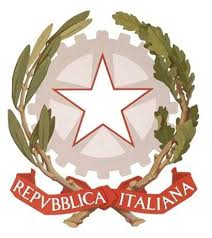 Ministero dell’IstruzioneUfficio Scolastico Regionale LazioISTITUTO COMPRENSIVO STATALE  VIA DELLA TECNICARMIC8D400N - Via della Tecnica, 3 – 0071 POMEZIA - 41° DistrettoCF   97713590582 - Tel. 069120718 - FAX 069120426e-mail rmic8d400n@istruzione.it - pec  rmic8d400n@pec.istruzione.itMODULO DI AUTORIZZAZIONE PER USCITA DIDATTICAIl/la sottoscritto/a ……………………………………………………………………………………..e il/la sottoscritto/a ……………………………………………………………………………………genitori (o affidatari/tutori) dell’allievo/a……………………………………………………………..della classe ………………………………….. della scuola primariaAUTORIZZANOl’allievo/a a partecipare agli incontri formativi sull’emergenza COVID tra il 24 e i 30 settembre 2020 con spostamento a piedi dal plesso S.G. Boscco al teatro in via della tecnica affidato alla sorveglianza degli/delle insegnanti.E DICHIARANO1. Di essere a conoscenza del programma dell’uscita, come da informativa ricevuta (circ. 21); 2. di essere a conoscenza che l’attività è gratuita;3. di esonerare l’Istituto e gli insegnanti da ogni responsabilità, per iniziative prese dall’alunno al di fuori delle istruzioni impartite dal/dai docenti accompagnatori; 4. di aver edotto il/la figlio/a sulle direttive impartite o che impartirà/anno il/i docente/i accompagnatore/i e si impegnano a far in modo che il/la ragazzo/a mantenga un comportamento adeguato alla disciplina di gruppo; 5. di assumersi la responsabilità patrimoniale per i danni che dovessero essere causati alle persone o alle cose dal comportamento non corretto del/la figlio/a che contravviene alle disposizioni dell’insegnante.Pomezia, …………..FIRMA DI ENTRAMBI I GENITORI (o chi ne fa le veci)